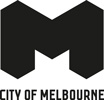 2023 City of Melbourne Annual Arts Grants fact sheetThe City of Melbourne welcomes grant applications from Deaf and Disabled artists.OverviewThe City of Melbourne Council supports Melbourne to be a vibrant centre of experimentation, innovation and artistic creativity that supports leaders with ideas and courage.City of Melbourne’s Council Plan 2021-25 is based on values of integrity, courage, accountability, respect and excellence. Read our Creative Strategy 2018-28Read our Creative Funding Framework 2019-24Our creative funding aims to support:artists of all backgrounds, artists at all stages of their careers all artforms and practices to test, develop and realise ideas and to build the city’s profile We value:experimentation, expression and excellencebold and challenging workscollaborative projects and partnerships  being accessible for locals and visitors contributing to artistic, cultural and heritage outcomes for Aboriginal and Torres Strait Islander peopleIn 2022, our annual arts grants provided over $980,000 in funding to 101 successful applicantsImportant datesApplicationsApplications open: 2 May 2022Applications close: 5pm, 15 June 2022Notification to applicants: September 2022Grant-writing workshops We will be running workshops in MayScheduled Workshops coming up are:Grant writing workshop with Debby Maziarz for all artists & arts organisationsWednesday 11 May 2022, 2pm to 4pm.Thursday 19 May, 6pm to 8pm.Grant writing workshop with Arts Access Victoria for Deaf & Disabled artistsMonday 16 May 2022, 2.30 pm to 4.30 pm.Grant writing workshop with Debby Maziarz and UB Lee for CALD artistsThursday 19 May, 6pm to 8pm.Find out more about our upcoming grant writing workshopsAre you eligible?The applications are open to artists or small to medium arts organisation who plan to present work in 2023. You can only apply to one of the arts projects or arts residencies.Not all types of projects are eligible for funding. Please contact the City of Melbourne Arts Grants team to find out if your project is eligible for funding. You cannot apply if you have an unfinished acquittals or unpaid debts to the City of Melbourne.Make sure your outcome or outside work is based in the City of Melbourne.Note: There are extra eligibility requirements for applicants with online outcomes or for a creative development only or for your specific grant category.Grant categoriesThe following grants are available for activities taking place in 2023.Arts projectsArts project grants are for the creation and presentation of projects that are shared with the public.You can apply for up to $20,000.Arts Project grants are open to artists and small to medium arts organisations.You can also apply for up to $5,000 for a creative development with no public outcome needed.Deaf and Disabled artists can apply for an extra $2,000 to cover access costs. Aboriginal arts projects Aboriginal arts projects grants are for the creation and presentation of projects that are shared with the public.You can apply for up to $20,000.Aboriginal arts projects are open to Aboriginal and Torres Strait Islander artists and small to medium arts organisations.You can also apply for up to $5,000 for a creative development with no public outcome needed.Deaf and Disabled artists can apply for an extra $2,000 to cover access costs.Arts residency: Boyd Studio – 1Successful applicants will receive $10,000 plus studio space in-kind. Arts residency at Boyd Studio is open to artists and small to medium arts organisations. There will be two six months residencies: 2 January to 2 July5 July to 17 December 2023Writing residency: Boyd GarretSuccessful applicants will receive $10,000 plus studio space in-kind.The Writing residency is open to writers of any genre.There will be one 12 months residency from 12 January to 17 December 2023.Note: The Boyd Garret studio space is at the top of the building. The only way to access the studio is via a steep staircase.Writing residency: Kathleen Syme Successful applicants will receive $5,000 plus studio space in-kind.The Writing residency is open to writers of any genre.There will be two three months residency during 2023 (dates in 2023 to be negotiated).Arts residency: Art and Heritage CollectionSuccessful applicants will receive $10,000 plus access to the Art and Heritage Collection.There will be one 12 months residency during 2023 (dates in 2023 to be negotiated).Find out more about the Annual Arts grants and Arts residencies:City of Melbourne Website: Arts Grants – You will find Frequently Asked Questions on this webpage.Annual Arts Grants Guidelines (PDF 404 KB)Annual Arts Grants Guidelines (DOCX 58 KB)How to applyRead the guidelines thoroughlyWatch the grants briefing presentationPreview the application form Contact the arts grants team with any queries and/or 
attend a grant writing workshop.Allow ample time to plan, research, gather support material and to draft your application. Apply via SmartyGrants online application formComplete and submit your online application by 5pm 15 June. 
Late applications will not be accepted.Annual Arts Grants and Arts residencies applications2023 Arts projects and Aboriginal arts projects SmartyGrants application 2023 Arts residencies SmartyGrants ApplicationAccessibilityWe aim to make the arts grants accessible to all people.Applicants should do their best to make their project accessible. Access support is available for Deaf and Disabled people when applying.Access funding is available for Deaf and Disabled applicant project outcomes.For more information, please contact us.Help is available!For more information check out the FAQs or contact the City of Melbourne arts grants team.Get support with your applicationArtists who have specific needs or require additional support to view, complete and apply please contact the arts grants team.Contact us at the City of Melbourne Arts GrantsEmail: artsgrants@melbourne.vic.gov.auPhone: 03 9658 9658 (voice only)National Relay Service: 133 677.You can also get help if you are:Deaf and Disabled ApplicantsYou can contact Arts Access Victoria (AAV) for application support, or you can go to the Grants writing workshop for Deaf and Disabled people applying. Contact AAV:Email: info@artsaccess.com.auPhone (03) 9699 8299 (voice only) / 0477 860 955 (text or voice)You can also contact the City of Melbourne Arts grants team via the National Relay Service on 133 677.Artists from culturally diverse backgrounds You can contact Multicultural Arts Victoria (MAV) for application support. Email: miriam@mav.org.auThe City of Melbourne has Translation Services for telephone support. You will be able to access translators and information in different languages.Get help with the SmartyGrants online application.Check out the SmartyGrants Help GuideYou can contact the support desk 9am - 5pm Monday to Friday on:Email: service@smartygrants.com.auPhone: 03 9320 6888 (voice only)Other funding opportunitiesThe City of Melbourne offers a wide range of opportunities to support artists and the broader Melbourne community to deliver a range of quality programs and activities including opportunities through:Arts and Creative Investment PartnershipsArts HouseSignalArtPlayStay up to date on the latest City of Melbourne opportunities byVisiting Grants and Sponsorships at City of Melbournefollowing us on social mediaand subscribing to our enews